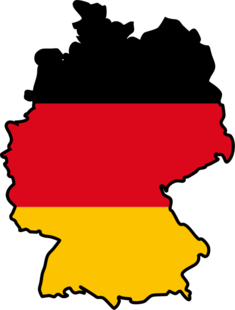 Informational Meeting for the Trip to Germany11/28/17LSHS Library7:00 pm Trip InformationDates (tentative): Depart Detroit April 3 for Germany  Return April 18 to DetroitCost (estimate):  Approximately $1000 which includes airfare and insuranceAll other costs are covered by the host families including a possible weekend trip to BerlinNumber of students:  Up to 20Non-refundable deposit $200 due no later than December 15(check made out to Lake Shore Public Schools) Application formStudents need to apply, have 2 teacher references Preference to students that have hosted in the fallStudents will be required to do a presentation in Germany and upon return to LSHS Passport Cannot expire within 6 months of the tripCopy must be turned in by January 29, 2017  Fundraisers coordinated by parents will help offset the student cost. Suggestions include can/bottle drive, Buffalo Wild Wings, 50/50 raffle, candy/popcorn… Communication devices/apps, suggested list of what to pack, expectations while in Germany…will be covered at future meetings.Karen JonesLSPS International Program CoordinatorTitle III CoordinatorPhone:  586-285-8484Address:  28850 Harper Avenue, St. Clair Shores, MI  48081